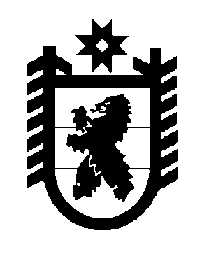 Республика КарелияКондопожский муниципальный районСОВЕТ КОНЧЕЗЕРСКОГО СЕЛЬСКОГО ПОСЕЛЕНИЯРАСПОРЯЖЕНИЕ  № 1V сессия IV  созыва				                         «21»  февраля  2019 г.О созыве V сессии Совета Кончезерского Сельского поселения IV созываВ соответствии с Уставом  и Регламентом работы Совета Кончезерского сельского поселения,распоряжаюсь:Созвать "28" февраля 2019 года в 17-00 часов V расширенную сессию Совета Кончезерского сельского поселения IV созыва. Местом проведения очередной сессии Совета Кончезерского сельского поселени определить: с. Кончезеро, ул. Советов, д. 40а МУК ЦКД с. Кончезеро.Утвердить следующую повестку дня:Отчет Главы Кончезерского сельского поселения за 2018 год.Информация о работе администрации Кондопожского муниципального района за 2018 год.Председатель Совета депутатов	Кончезерского сельского поселения					  А. С. Рюгина